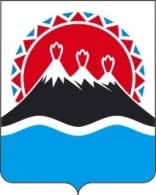 Министерство образования Камчатского краяДОКЛАДМинистерства образования Камчатского края об осуществлении государственного контроля (надзора) в сфере образования и об эффективности такого контроля (надзора) в 2019 годуг. Петропавловск-КамчатскийСодержаниеПриложение: Сведения об осуществлении государственного контроля (надзора) и муниципального контроля по форме федерального статистического наблюдения № 1- контроль. Общие положенияНастоящий доклад подготовлен в соответствии с постановлением Правительства Российской Федерации от 05.04.2010 № 215 «Об утверждении Правил подготовки докладов об осуществлении государственного контроля (надзора), муниципального контроля в соответствующих сферах деятельности и об эффективности такого контроля (надзора)», а также на основании сведений по форме федерального статистического наблюдения  № 1-контроль «Сведения об осуществлении государственного контроля (надзора) и муниципального контроля» согласно приказу Федеральной службы    государственной  статистики от 21.12.2011 № 503 «Об утверждении статистического инструментария для организации Минэкономразвития России федерального статистического наблюдения за осуществлением государственного контроля (надзора) и муниципального контроля», за 2019 год (приложение к настоящему докладу).  Доклад отражает результаты и основные направления деятельности органа государственного контроля (надзора) в сфере образования – Министерства образования Камчатского края, а также показатели эффективности государственного контроля (надзора) в 2019 году. В соответствии с пунктом 1 части 1 статьи 7 Федерального Закона от 29.12.2012 № 273- ФЗ «Об образовании в Российской Федерации» полномочия по государственному контролю (надзору) в сфере образования являются частью полномочий Российской Федерации в сфере образования, переданных Министерству образования Камчатском края для осуществления на территории Камчатского края. Согласно законодательству Российской Федерации государственный контроль (надзор) в сфере образования включает в себя федеральный государственный надзор в сфере образования и федеральный государственный контроль качества образования.  Государственный контроль (надзор) является также неотъемлемой составной частью государственной регламентации образовательной деятельности, направленной на установление единых требований осуществления образовательной деятельности и процедур, связанных с установлением и проверкой соблюдения организациями, осуществляющими образовательную деятельность, этих требований.  Сведения, содержащиеся в докладе, являются открытыми, общедоступными и размещаются на официальном портале Правительства и Губернатора Камчатского края в соответствии с законодательством Российской Федерации.Раздел 1. Состояние нормативно-правового регулирования в сфере образования.Исполнение государственной функции по государственному контролю (надзору) в сфере образования осуществляется в соответствии со следующими законодательными и нормативными правовыми актами Российской Федерации:  Федеральным Законом от 29.12.2012 № 273-ФЗ «Об образовании в Российской Федерации»;Федеральным законом от 06.10.1999 № 184-ФЗ «Об общих принципах организации законодательных (представительных) и исполнительных органов государственной власти субъектов Российской Федерации»;Федеральным законом от 26.12.2006 № 294-ФЗ «О защите прав юридических лиц и индивидуальных предпринимателей при осуществлении государственного контроля (надзора) и муниципального контроля»;Федеральным законом от 08.11.2010 № 293-ФЗ «О внесении изменений в отдельные законодательные акты Российской Федерации в связи с совершенствованием контрольно-надзорных функций и оптимизацией предоставления государственных услуг в сфере образования»;Федеральным законом 18.07.2011 № 242-ФЗ «О внесении изменений в отдельные законодательные акты Российской Федерации по вопросам осуществления государственного контроля (надзора) и муниципального контроля»;Федеральным законом от 30.12.2001 № 196-ФЗ «О введении в действие Кодекса Российской Федерации об административных правонарушениях»; Федеральным законом от 02.05 2006 № 59-ФЗ «О порядке рассмотрения обращений граждан Российской Федерации»; постановлением Правительства Российской Федерации от 10.07.2014 № 636 «Об аттестации экспертов, привлекаемых органами, уполномоченными на осуществление государственного контроля (надзора), органами муниципального контроля, к проведению мероприятий по контролю»;постановлением Правительства Российской Федерации от 30.06.2010 № 489 «Об утверждении Правил подготовки органами государственного контроля (надзора) и органами муниципального контроля ежегодных планов проведения плановых проверок юридических лиц и индивидуальных предпринимателей»; постановлением Правительства Российской Федерации от 23.11.2009 № 944 «Об утверждении перечня видов деятельности в сфере здравоохранения, сфере образования и социальной сфере, осуществляемых юридическими лицами и индивидуальными предпринимателями, в отношении которых плановые проверки проводятся с установленной периодичностью»;приказом Министерства образования и науки Российской Федерации от 10.11.2017 № 1096 «Об утверждении Административного регламента исполнения органами государственной власти субъектов Российской Федерации, осуществляющими переданные полномочия Российской Федерации в сфере образования, государственной функции по осуществлению федерального государственного надзора в сфере образования»;приказом Министерства образования и науки Российской Федерации от 14.06.2017 № 546 «Об утверждении Административного регламента исполнения органами государственной власти субъектов Российской Федерации, осуществляющими переданные полномочия Российской Федерации в сфере образования, государственной функции по осуществлению федерального государственного контроля качества образования»;приказом Минэкономразвития России от 30.04.2009 № 141 «О реализации положений Федерального закона «О защите прав юридических лиц и индивидуальных предпринимателей при осуществлении государственного контроля (надзора) и муниципального контроля»;иными нормативными правовыми актами, в рамках которых осуществляется деятельность в сфере образования.  Помимо федеральных законодательных и иных нормативных правовых актов Российской Федерации исполнение переданных полномочий осуществляется в соответствии с нормативными правовыми актами Камчатского края (указаны в разделе 2 настоящего доклада), издаваемыми самостоятельно в пределах установленной компетенции, а также приказами Министерства образования Камчатского края.  Информационная доступность вышеуказанных нормативных правовых актов обеспечена посредством их официального опубликования, в том числе на официальном портале Правительства и Губернатора Камчатского края (https:// www.kamgov.ru), на странице Министерства образования Камчатского края, размещения в справочных информационных системах, ресурсах информационно-телекоммуникационной сети «Интернет». Нормативное правовое регулирование государственного контроля (надзора) в сфере образования достаточно и в целом обеспечивает достижение целей и задач контрольно-надзорной деятельности. Вступление в силу утвержденных Административных регламентов исполнения органами государственной власти субъектов Российской Федерации, осуществляющими переданные полномочия Российской Федерации в сфере образования,  применение разработанных Федеральной службой по надзору в сфере образования Методических рекомендаций по организации и проведению проверок организаций, осуществляющих образовательную деятельность по образовательным программам общего и профессионального образования, способствует повышению эффективности и качества контрольно-надзорных мероприятий, упорядочению процедур проверок, рациональному использованию  кадровых ресурсов.Раздел 2. Организация государственного контроля (надзора), муниципального контроля:сведения об организационной структуре и системе управления органов государственного контроля (надзора), муниципального контроляПостановлением Правительства Камчатского края от 19.12.2008 № 439-П уполномоченным органом исполнительной власти Камчатского края, осуществляющим переданные полномочия Российской Федерации в области образования, определено Министерство образования Камчатского края, структура которого была утверждена Губернатором Камчатского края по согласованию с Рособрнадзором (письмо Губернатора Камчатского края от 24.02.2009 № 21-680).В соответствии с постановлением Правительства Камчатского края от 30.06.2017 № 252-П «О внесении изменений в постановление Правительства Камчатского края от 12.10.2012 № 468-П «О предельной штатной численности и предельном фонде должностных окладов в исполнительных органах государственной власти Камчатского края» общая численность государственных гражданских служащих Министерства образования Камчатского края составила 26 единиц, из них руководящих – 10. Деятельность отдела надзора и контроля в сфере образования регламентируется Положением об отделе надзора и контроля в сфере образования Министерства образования и молодежной политики Камчатского края, утвержденным приказом Минобразования Камчатского края от 30.06.2017 № 651. Общая численность государственных гражданских служащих, исполняющих государственные функции и предоставляющие государственные услуги по переданным полномочиям, в соответствии со штатным расписанием составляет 4 человека, из них 3 гражданских служащих непосредственно осуществляют мероприятия по государственному контролю (надзору).Все государственные гражданские служащие имеют высшее профессиональное образование по направлениям подготовки «Юриспруденция», «Педагогическое образование. Образование и педагогика», своевременно получают дополнительное профессиональное образование (повышение квалификации) в установленные сроки. На отчетный период все государственные гражданские служащие, осуществляющие переданные полномочия по государственному контролю (надзору), имеют дополнительное профессиональное образование.Стаж профессиональной деятельности составляет от 4 до 14 лет.Организацией деятельности по осуществлению государственного контроля (надзора) в сфере образования руководит Министр образования Камчатского края, назначенный на должность Губернатором Камчатского края по согласованию с Министерством просвещения Российской Федерации.Министр образования Камчатского края обеспечивает систематический контроль деятельности отдела надзора и контроля, своевременное представление в федеральный орган исполнительной власти, осуществляющий функции по контролю и надзору в сфере образования, отчетов и иных документов и информации, необходимых для контроля и надзора за полнотой и качеством осуществления Министерством образования Камчатского края переданных полномочий. Должностной контроль осуществляет заместитель Министра, в обязанности которого входит курирование деятельности отдела, согласование исходящих документов.Непосредственное руководство осуществляет начальник отдела надзора контроля и надзора в сфере образования.перечень и описание видов государственного контроля (надзора), видов муниципального контроляВ соответствии с Постановлением Правительства Камчатского края от 19.12.2008 № 439-П «Об утверждении Положения о Министерстве образования Камчатского края» основными функциями Министерства образования Камчатского края, осуществляющего переданные полномочия Российской Федерации в сфере образования, являются:государственный контроль (надзор) в сфере образования за деятельностью организаций, осуществляющих образовательную деятельность на территории Камчатского края, а также органов местного самоуправления, осуществляющих управление в сфере образования на соответствующей территории;лицензирование образовательной деятельности, государственная аккредитация образовательной деятельности организаций, осуществляющих образовательную деятельность на территории Камчатского края; подтверждение документов государственного образца об образовании и (или) квалификации, выданных российскими организациями, осуществляющими образовательную деятельность, а также документов об ученых званиях и степенях. В рамках переданных полномочий, уточненных Федеральными законами от              08.11.2010 № 293-ФЗ «О внесении изменений в отдельные законодательные акты Российской Федерации в связи с совершенствованием контрольно-надзорных функций и оптимизацией предоставления государственных услуг в сфере образования» и от 18.07.2011 № 242-ФЗ «О внесении изменений в отдельные законодательные акты Российской Федерации по вопросам осуществления государственного контроля (надзора) и муниципального контроля», Министерство образования Камчатского края, исполняющее переданные полномочия по государственному контролю (надзору) в сфере образования, в 2019 году осуществляло государственный контроль (надзор) по следующим видам: федеральный государственный надзор, направленный на предупреждение, выявление и пресечение нарушений органами местного самоуправления, осуществляющими управление в сфере образования, а также юридическими лицами, осуществляющими образовательную деятельность, их руководителями и иными должностными лицами требований, установленных законодательством Российской Федерации в области образования, посредством организации и проведения проверок указанных лиц, принятия предусмотренных законодательством Российской Федерации мер по пресечению и (или) устранению последствий выявленных нарушений, систематическое наблюдение за исполнением требований законодательства Российской Федерации в сфере образования, анализ и прогнозирование состояния исполнения требований законодательства Российской Федерации в области образования при осуществлении своей деятельности органами местного самоуправления, юридическими и должностными лицами;федеральный государственный контроль качества образования,  включающий  оценку соответствия содержания и качества подготовки обучающихся и выпускников образовательного учреждения требованиям федеральных государственных образовательных стандартов посредством проведения проверок качества образования и принятия предусмотренных законодательством Российской Федерации мер по пресечению и (или) устранению выявленных нарушений требований федеральных государственных образовательных стандартов или федеральных государственных требований.Министерство образования Камчатского края осуществляет следующие вспомогательные (обеспечительные) функции:выдача предписания об устранении выявленного нарушения образовательным организациям, иным осуществляющим образовательную деятельность организациям, органам местного самоуправления, осуществляющим управление в сфере образования, допустившим нарушения законодательства Российской Федерации в сфере образования;контроль исполнения ранее выданного предписания;выдача предостережения о недопустимости нарушений требований законодательства в сфере образования;возбуждение дел об административных правонарушениях; запрет приема в организацию, осуществляющую образовательную деятельность;приостановление (аннулирование) лицензии на осуществление образовательной деятельности;приостановление действия свидетельства о государственной аккредитации;лишение образовательной организации государственной аккредитации;формирование, ведение и обеспечение использования региональных информационных систем государственной аккредитации, содержащих сведения о деятельности аккредитованных образовательных учреждений.Кроме того, в отчетном периоде Министерство образования Камчатского края выполняло следующие мероприятия и функции:формирование ежегодного плана проведения плановых проверок юридических лиц и органов местного самоуправления, осуществляющих управление в сфере образования;участие в селекторных совещаниях с руководителями органов исполнительной власти, осуществляющих управление в сфере образования, руководителями образовательных организаций по вопросам, входящим в компетенцию отдела надзора и контроля; организация и проведение мониторинга эффективности государственного контроля (надзора) в сфере образования, в том числе исполнения ранее выданного предписания об устранении выявленный нарушений;контроль соблюдения установленного порядка проведения государственной итоговой аттестации на всех ее этапах, в том числе итогового сочинения как условия допуска к государственной итоговой аттестации;обеспечение своевременного предоставления в уполномоченные федеральные органы исполнительной власти:отчетов по формам федерального государственного статистического наблюдения;отчета об осуществлении переданных полномочий Российской Федерации в сфере образования;отчета о фактически достигнутых значениях целевых показателей эффективности деятельности по осуществлению переданных полномочий Российской Федерации в сфере образования, при выполнении которых возникают расходные обязательства субъектов Российской Федерации, на исполнение которых предусмотрены субвенции, формирующие единую субвенцию бюджетам субъектов Российской Федерации, и значениях целевых показателей, утвержденных Федеральной службой по надзору в сфере образования и науки;ежегодного доклада об осуществлении государственного контроля (надзора) в сфере образования и об эффективности такого контроля (надзора);сведений, необходимых для формирования и ведения федеральных баз данных по вопросам государственного контроля (надзора) в сфере образования;подготовка аналитических материалов, информации по вопросам государственного контроля (надзора) в сфере образования и размещение ее на официальном сайте Губернатора и Правительства Камчатского края;внесение сведений о проведенных мероприятиях в информационную систему государственного надзора в сфере образования;обеспечение объективного и своевременного рассмотрения обращений граждан и юридических лиц, принятие по ним решений и направление ответов в установленные законодательством сроки, а также принятие мер по устранению нарушений законодательства Российской Федерации в сфере образования;осуществление учета результатов контрольно-надзорных мероприятий за образовательными учреждениями, а также органами местного самоуправления муниципальных образований в Камчатском крае, осуществляющими управление в сфере образования;проведение анализа причин, лежащих в основе нарушений законодательства Российской Федерации в сфере образования, и подготовка предложений по их предупреждению;обеспечение информирования образовательных учреждений и органов местного самоуправления муниципальных образований в Камчатском крае, осуществляющих управление в сфере образования, по вопросам установленной сферы деятельности отдела;оказание организационной, правовой и методической помощи органам местного самоуправления муниципальных образований в Камчатском крае, осуществляющим управление в сфере образования, по вопросам, относящимся к установленной сфере деятельности отдела;подготовка замечаний и предложений к проектам федеральных законов и законов Камчатского края, направленных на правовое регулирование в установленной сфере деятельности отдела;подготовка документов и информации, необходимых для контроля и надзора за полнотой и качеством осуществления Министерством образования Камчатского края переданных полномочий Российской Федерации в области образования;обеспечение учета и хранения документов строгой отчетности (бланков лицензий на осуществление образовательной деятельности и свидетельств о государственной аккредитации и приложений к ним);контроль внесения общеобразовательными и профессиональными образовательными организациями сведений о выданных документах об образовании в Федеральную информационную систему «Федеральный реестр документов об образовании».Коллегия Министерства образования Камчатского края рассматривает вопросы о результатах контрольно-надзорной деятельности, эффективности мер профилактики. Особое внимание уделено деятельности отдела контроля и надзора по обеспечению достоверности и объективности результатов всероссийских проверочных работ, итогового сочинения, соблюдению порядка проведения государственной итоговой аттестации. При организации и осуществлении государственного контроля (надзора) применяется риск-ориентированный подход.наименования и реквизиты нормативных правовых актов, регламентирующих порядок организации и осуществления видов государственного контроля (надзора), видов муниципального контроляПеречень региональных нормативных правовых актов, которыми в своей деятельности руководствуется Министерство образования Камчатского края, осуществляющее переданные полномочия Российской Федерации в сфере образования: Постановление Правительства Камчатского края от 19.12.2008 № 439-П «Об утверждении Положения о Министерстве образования Камчатского края». Постановление Губернатора Камчатского края от 12.04.2017 № 33 «Об изменении структуры исполнительных органов государственной власти Камчатского края». Постановление Губернатора Камчатского края от 31.07.2019 № 58 «Об изменении структуры исполнительных органов государственной власти Камчатского края». Приказ Министерства образования и молодежной политики Камчатского края от 30.06.2017 № 651 «Об утверждении положений о структурных подразделениях Министерства образования и молодежной политики Камчатского края». Постановление Правительства Камчатского края от 26.01.2010 № 26-П «Об утверждении перечня должностных лиц Министерства образования Камчатского края, уполномоченных составлять протоколы об административных правонарушениях». Приказ Министерства образования Камчатского края от 31.01.2011 № 96 «О наделении полномочием составлять протоколы об административных правонарушениях». Приказ Министерства образования и молодежной политики Камчатского края от 26.10.2018 № 1075 «Об утверждении плана проведения плановых проверок деятельности юридических лиц и индивидуальных предпринимателей на 2019 год». Приказ Министерства образования и молодежной политики Камчатского края от 25.09.2018 № 554 «Об утверждении плана проведения плановых проверок деятельности органов местного самоуправления, осуществляющих управление в сфере образования, на 2019 год». Приказ Министерства образования и науки Камчатского края от 17.03.2014 № 359 «Об утверждении порядка хранения аккредитационных дел образовательных организаций, расположенных на территории Камчатского края».Приказ Министерства образования Камчатского края от 17.03.2014 № 360 «Об утверждении порядка хранения лицензионных дел образовательных организаций, расположенных на территории Камчатского края».Приказ Министерства образования Камчатского края от 08.04.2019 № 362 «Об организации аттестации экспертов, привлекаемых Министерством образования Камчатского края к проведению мероприятий по контролю (надзору) в сфере образования».Приказ Министерства образования и науки Камчатского края от 17.03.2014 № 370 «Об аттестации граждан, привлекаемых в качестве экспертов к мероприятиям по государственному контролю (надзору) в сфере образования, государственному контролю качества образования».Приказ Министерства образования и науки Камчатского края от 28.02.2014 № 264 «Об аттестации граждан, привлекаемых к мероприятиям по государственному контролю (надзору) в сфере образования в качестве экспертов».Приказ Министерства образования и молодежной политики Камчатского края от 08.05.19 № 517 «Об аттестации экспертов, привлекаемых Министерством образования и молодежной политики Камчатского края к проведению мероприятий по контролю (надзору) в сфере образования». информация о взаимодействии органов государственного контроля (надзора), муниципального контроля при осуществлении соответствующих видов государственного контроля (надзора), видов муниципального контроля с другими органами государственного контроля (надзора), муниципального контроля, порядке и формах такого взаимодействияПри осуществлении государственного контроля (надзора) Министерством образования Камчатского края осуществляется взаимодействие с: 1) Федеральной службой по надзору в сфере образования и науки (Рособрнадзор) по вопросам исполнения переданных полномочий Российской Федерации в сфере образования;2) Прокуратурой Камчатского края по следующим вопросам: предоставление проекта ежегодного плана проведения плановых проверок юридических лиц и индивидуальных предпринимателей, органов местного самоуправления, осуществляющих управление в сфере образования;исключения из ежегодного плана проверок образовательных организаций по основаниям, предусмотренным законодательством;предоставление статистических сведений о проведенных проверках;привлечение специалистов Министерства образования Камчатского края, осуществляющих исполнение функций по государственному контролю (надзору) в сфере образования, к проведению совместных с прокуратурой края проверок;проведение совместных совещаний, коллегий;производство по делам об административных правонарушениях.3) надзорными органами, расположенными на территории Камчатского края, по вопросам подготовки проекта плана проведения плановых проверок и в ходе рассмотрения обращений граждан:Главным управлением Министерства Российской Федерации по делам гражданской обороны, чрезвычайным ситуациям и ликвидации последствий стихийных бедствий по Камчатскому краю; территориальным органом Федеральной службы по надзору в сфере здравоохранения по Камчатскому краю, Управлением Федеральной службы по надзору в сфере защиты прав потребителей и благополучия человека по Камчатскому краю;Управлением государственной инспекции безопасности дорожного движения Главного управления Министерства внутренних дел Российской Федерации по Камчатскому краю;Федеральной службой государственной регистрации, кадастра и картографии Министерства внутренних дел Российской Федерации, структурными подразделениями территориальных органов Министерства Российской Федерации по делам гражданской обороны, чрезвычайным ситуациям и ликвидации последствий стихийных бедствий и другими контрольно-надзорными органами, находящимися на территории Камчатского края;  органами местного самоуправления Камчатского края, осуществляющими управление в сфере образования.Установлено взаимодействие с учредителями образовательных организаций по реализации мер предупредительного и профилактического характера, направленных на недопущение нарушений юридическими и должностными лицами законодательства Российской Федерации в сфере образования:  администрацией Петропавловск-Камчатского городского округа по вопросам рассмотрения обращений и заявлений граждан о нарушениях прав граждан на доступное качественное образование, муниципального контроля;  органами местного самоуправления, осуществляющими управление в сфере образования, путем направления информационных писем о результатах контрольно-надзорных мероприятий в отношении подведомственных учреждений.В целях применения риск-ориентированного подхода при организации государственного контроля (надзора) используется информация о результатах ведомственного, муниципального контроля в отношении подведомственных образовательных организаций, что способствует построению модели контроля, отвечающей современным требованиям. Взаимодействие осуществляется путем проведения совместных проверок, обмена информацией (сведениями), согласования проекта плана проведения плановых проверок юридических лиц на очередной календарный год в рамках межведомственных консультаций и совещаний. Осуществляется устное и письменное консультирование по вопросам, относящимся к компетенции деятельности отдела надзора и контроля, а также организации и проведения контрольно-надзорных мероприятий.Специалисты отдела надзора и контроля в сфере образования привлекались к проверкам фактов, изложенных в обращениях граждан, поступивших в Прокуратуру Камчатского края по вопросам, относящимся к компетенции Министерства образования Камчатского края:соответствие нормативных актов образовательных организаций требованиям федерального законодательства;наличие лицензий на право осуществления образовательной деятельности, соблюдение лицензионных требований и условий;соблюдения прав обучающихся на доступное и качественное образование. В целях обеспечения исполнения переданных полномочий по федеральному государственному контролю качества образования Министерство образования Камчатского края взаимодействует с Краевым государственным автономным образовательным учреждением дополнительного профессионального образования «Камчатский институт развития образования». В целях проведения экспертиз по оценке качества подготовки обучающихся и выпускников в соответствии с Федеральными государственными образовательными стандартами осуществляется взаимодействие с Краевым государственным автономным учреждением «Камчатский центр информатизации и оценки качества образования».сведения о выполнении отдельных функций при осуществлении видов государственного контроля (надзора), видов муниципального контроля подведомственными органам государственного контроля и органам местного самоуправления организациями с указанием их наименований, организационно-правовой формы, нормативных правовых актов, на основании которых указанные организации выполняют такие функцииСогласно Федеральному закону от 26.12.2008 № 294-ФЗ «О защите прав юридических лиц и индивидуальных предпринимателей при осуществлении государственного контроля (надзора) и муниципального контроля» государственные учреждения, подведомственные Министерству образования Камчатского края, осуществляющему государственный контроль (надзор) в сфере образования, не наделены полномочиями по осуществлению государственного контроля (надзора) в сфере образования.Таким образом, государственный контроль (надзор) проводится только должностными лицами Министерства образования Камчатского края, осуществляющего переданные полномочия Российской Федерации в сфере образования.сведения о проведенной работе по аккредитации юридических лиц и граждан в качестве экспертных организаций и экспертов, привлекаемых к выполнению мероприятий по контролю при проведении проверокВ соответствии с Правилами аттестации экспертов, привлекаемых органами, уполномоченными на осуществление государственного контроля (надзора), органами муниципального контроля, к проведению мероприятий по контролю в соответствии с Федеральным законом «О защите прав юридических лиц и индивидуальных предпринимателей при осуществлении государственного контроля (надзора) и муниципального контроля», утверждёнными постановлением Правительства Российской Федерации от 10.07.2014 № 636, приказом Министерства образования Камчатского края от 08.04.2019 № 362 «Об организации аттестации экспертов, привлекаемых Министерством образования Камчатского края к проведению мероприятий по контролю (надзору) в сфере образования» Министерством осуществляется работа по аттестации граждан в качестве экспертов, привлекаемых к выполнению мероприятий по контролю при проведении проверок.В 2019 году в Министерство образования Камчатского края поступило 16 заявлений от граждан об аттестации в качестве эксперта, привлекаемого к проведению мероприятий по контролю (надзору) в сфере образования. На основании решения аттестационной комиссии Министерства образования Камчатского края, в соответствии с приказом Минобразования Камчатского края от 08.05.2019 № 517 все 16 претендентов аттестованы в качестве экспертов.Раздел 3. Финансовое и кадровое обеспечение государственного контроля (надзора), муниципального контроля, в том числе в динамике (по полугодиям):сведения, характеризующие финансовое обеспечение исполнения функций по осуществлению государственного контроля (надзора), муниципального контроля (планируемое и фактическое выделение бюджетных средств, расходование бюджетных средств, в том числе в расчете на объем исполненных в отчетный период контрольных функций)Финансовое обеспечение осуществления Министерством образования Камчатского края переданных полномочий по контролю (надзору) в сфере образования осуществляется за счет субвенции из федерального бюджета, а также в пределах бюджетных ассигнований, предусмотренных в бюджете Камчатского края на указанные цели.В соответствии с Методикой определения общего размера субвенций, предоставляемых из федерального бюджета бюджетам субъектов Российской Федерации на осуществление переданных органам государственной власти субъектов Российской Федерации полномочий Российской Федерации по государственному контролю (надзору) надзору за соблюдением законодательства Российской Федерации в сфере образования, государственному контролю качества образования, лицензированию образовательной деятельности и государственной аккредитации образовательных учреждении, утвержденной Постановлением Правительства Российской Федерации от 27.12.2010 № 1116, размер субвенции из федерального бюджета, выделенной Камчатскому  краю в 2019 году на осуществление всех переданных полномочий, составил 5325 тыс. рублей, что на 642,5 тыс. руб. меньше, чем в прошлом году (5967,5 тыс. руб. в 2018 году).Объем предусмотренных и выделенных средств из краевого бюджета на осуществление переданных полномочий составил 1015 тыс. руб., что на 520 тыс. руб. больше, чем в предыдущем году (495,0 тыс. руб. в 2018 году).Общий объем средств из бюджетов всех уровней на выполнение Министерством образования Камчатского края государственных функций и услуг в рамках переданных полномочий в сфере образования составил 6340 тыс. руб., что на 122,5 тыс. руб. меньше, чем в прошлом году (6462,5 тыс. руб. в 2018 году).Таким образом, за истекшие три года объем финансовых средств, выделенных их бюджетов всех уровней на исполнение переданных полномочий, выглядит следующим образом: 2017 год – 6794,0 тыс. руб.2018 год – 6462,5 тыс. руб.2019 год – 6340 тыс. руб.В отчетном периоде на осуществление переданных полномочий по государственному контролю (надзору) в области образования из всех источников финансирования всего выделено – 3120 тыс. руб., из них в первом полугодии – 1616 тыс. руб., 1504 тыс. руб. – во втором полугодии. В том числе за счет субвенций из федерального бюджета выделено 3030 тыс. руб., в пределах бюджетных ассигнований, предусмотренных в бюджете субъекта Российской Федерации – 90 тыс. руб.Объем финансовых средств, израсходованных в отчетном периоде из бюджетов всех уровней на привлечение экспертов к осуществлению переданных полномочий, составил 151 тыс. руб. Остальные средства распределены на исполнение других государственных функций и предоставление государственных услуг в рамках полномочий. Средства, выделенные из федерального бюджета и предусмотренные в бюджете края на осуществление в 2019 году переданных полномочий по государственному контролю (надзору), были израсходованы в полном объеме.Вместе с тем, недостаточное финансирование на привлечение к контрольно-надзорным мероприятиям экспертов отрицательно влияет на качество проводимых мероприятий. Кроме того, расчет фактических расходов финансового обеспечения непосредственно федерального государственного надзора в области образования и федерального государственного контроля качества образования, в том числе отдельно от расходов на другие переданные полномочия, вызывает определенные трудности по следующим причинам:Методикой определения общего размера субвенций, предоставляемых из федерального бюджета бюджетам субъектов Российской Федерации на осуществление переданных органам государственной власти субъектов Российской Федерации полномочий Российской Федерации по федеральному государственному контролю (надзору) за соблюдением законодательства Российской Федерации в сфере образования, федеральному государственному контролю качества образования, лицензированию образовательной деятельности и государственной аккредитации образовательных учреждений, утвержденной постановлением Правительства Российской Федерации от 27.12.2010 № 1116, не предусмотрено выделение субвенций из федерального бюджета на осуществление государственного контроля (надзора) отдельно от других переданных полномочий. Расчет выделенных субвенций проводится исходя только из количества объектов контроля и надзора, расположенных на территории субъекта Российской Федерации и периодичности их проверок.Функции федерального государственного контроля (надзора) в сфере образования путем проведения проверок в отношении юридических лиц выполняют в соответствии с должностными регламентами все государственные гражданские служащие отдела надзора и контроля Министерства образования Камчатского края, осуществляющего переданные полномочия Российской Федерации в сфере образования.данные о штатной численности работников органов государственного контроля (надзора), муниципального контроля, выполняющих функции по контролю, и об укомплектованности штатной численностиКоличество штатных единиц по должностям, предусматривающим выполнение функций по контролю (надзору) составляет 4 человека, замещающих должности государственной гражданской службы. Из них, начальник отдела – 1 единица, заместитель начальника отдела – 1 единица, консультант – 2 единицы. Штат укомплектован на 100%. сведения о квалификации работников, о мероприятиях по повышению их квалификацииВ соответствии со статьёй 12 Федерального закона от 27.07.2004 № 79-ФЗ 
«О государственной гражданской службе Российской Федерации» в число квалификационных требований к должностям гражданской службы входят требования к уровню профессионального образования, стажу гражданской службы (государственной службы иных видов) или стажу (опыту) работы по специальности, профессиональным знаниям и навыкам, необходимым для исполнения должностных обязанностей.В соответствии с квалификационными требованиями, предъявляемыми к должностям государственной гражданской службы, все специалисты отдела надзора и контроля в сфере образования Министерства образования Камчатского края имеют высшее образование.Сведения о классных чинах и стаже работыВ течение года 1 сотрудник прошёл курсы повышения квалификации в Федеральном государственном бюджетном образовательном учреждении высшего образования «Российская академия народного хозяйства и государственной службы при Президенте Российской Федерации» по дополнительной профессиональной программе «Основные направления реформы контрольной и надзорной деятельности» в объёме 48 часов. Все работники имеют дополнительное профессиональное образование, полученное с соблюдением сроков, установленных требованиями действующего законодательства Российской Федерации в сфере образования.данные о средней нагрузке на 1 работника по фактически выполненному в отчетный период объему функций по контролюСредняя нагрузка на одного работника по фактически выполненному в отчётный период объёму функций по контролю, с учётом комплексных проверок, составила 33 проверки. численность экспертов и представителей экспертных организаций, привлекаемых к проведению мероприятий по контролюОбщая численность аттестованных экспертов на конец отчётного периода составила 16 человек. Все 16 экспертов аттестованы по всем трём видам контроля: федеральный государственный надзор, федеральный государственный контроль качества образования, лицензионный контроль. Раздел 4. Проведение государственного контроля (надзора), муниципального контроля:сведения, характеризующие выполненную в отчетный период работу по осуществлению государственного контроля (надзора) и муниципального контроля по соответствующим сферам деятельности, в том числе в динамике (по полугодиям)Общее количество объектов, деятельность которых подлежит государственному контролю (надзору) со стороны Министерства образования Камчатского края, на начало отчётного периода составило 391. Из них юридических лиц и индивидуальных предпринимателей – 364, филиалов – 13, органов местного самоуправления, осуществляющих управление в сфере образования – 14.Планом проведения проверок юридических лиц и индивидуальных предпринимателей на отчётный период было предусмотрено 60 (41 в I полугодии, 19 – во II полугодии) проверок по государственному контролю (надзору) в сфере образования. Из них 35 проверок – комплексные, что составило 58%.С учётом комплексных проверок, сочетающих несколько видов контроля (надзора), распределение количества проведённых проверок выглядит следующим образом:в рамках федерального государственного надзора в сфере образования проведено 54 проверки (из них 37 – в первом полугодии, 17 – во втором полугодии);в рамках федерального государственного контроля качества образования проведена 31 проверка (из них 20 – в первом полугодии, 11 – во втором полугодии).В течение года из плана были исключены 2 проверки (1 – в первом полугодии, 1 – во втором полугодии) в связи с прекращением осуществления организациями образовательной деятельности.70 проверок были выездными (44 – в первом полугодии, 26 – во втором полугодии), 15 – документарными (13 – в первом полугодии, 2 – во втором полугодии), из них:в рамках федерального государственного надзора – 39 выездных, 15 – документарных (в 1 полугодии – 24 выездных и 13 документарных, во 2 полугодии – 15 выездных, 2 документарных);в рамках федерального государственного контроля качества образования – 100% проверок (31) – выездные (20 – в первом полугодии, 11 – во втором полугодии).Таким образом, 82% всех проведённых проверок – выездные.Распределение объектов контроля по типам представлено на диаграмме.План выполнен на 100%.  В рамках федерального государственного контроля качества образования с целью выявления соответствия содержания и качества подготовки обучающихся требованиям федеральных государственных образовательных стандартов в 30 организациях были проведены диагностические работы. Всего независимыми оценочными процедурами в 2019 году охвачен 701 обучающийся (в 2018 году – 596 обучающихся). Учебные предметы для проведения диагностических работ выбираются с учётом результатов ВПР, ГИА, диагностических работ, которые существенно отличаются от средних показателей по краю. По итогам проведённых проверок выявлено 485 нарушений обязательных требований. Выдано 46 предписаний.Типичные нарушения, выявленные в ходе проверок:несоответствие содержания локальных нормативных актов, разработанных образовательной организацией, положениям действующего законодательства, а также отсутствие локальных актов, предусмотренных ст. 30 Федерального закона от 29.12.2012 № 273-ФЗ «Об образовании в Российской Федерации»; ограничение информационной открытости и доступности информации о деятельности образовательного учреждения;не в полной мере осуществляется индивидуальный учет результатов освоения обучающимися образовательных программ и поощрений обучающихся, а также хранение в архивах информации об этих результатах и поощрениях на бумажных и (или) электронных носителяхнесоответствие содержания и структуры официального сайта установленным требованиям;несоблюдение порядка заполнения, выдачи, хранения и учета документов государственного образца об образовании;нарушение требований к порядку проведения аттестации педагогических работников;нарушение установленного порядка утверждения программ развития образовательной организации;создание условий и организация дополнительного профессионального образования работников.Министерством образования Камчатского края установлен контроль за исполнением ранее выданных предписаний, осуществляется мониторинг эффективности такого контроля. Информация о результатах проверок образовательных организаций, в деятельности которых установлены грубые и многочисленные нарушения законодательства РФ, направлялась их учредителям для принятия мер к руководителям, по подведомственности. Документы и материалы, формируемые по результатам контрольно-надзорной деятельности Министерства образования Камчатского края, вносятся в информационную систему, обеспечивающую автоматизацию контроля и надзора за полнотой и качеством осуществления органами исполнительной власти субъектов Российской Федерации переданных полномочий Российской Федерации в сфере образования (ИС АКНДПП).  Ведение информационной системы контрольно-надзорной деятельности за образовательными организациями позволяет осуществлять учёт всех проводимых мероприятий по контролю (надзору).ИС АКНДПП используется также для подготовки аналитических и отчётных форм о результатах проведённых контрольно-надзорных мероприятий. В соответствии с Правилами формирования и ведения единого реестра проверок, утверждёнными постановлением Правительства Российской Федерации от 28.04.2015 № 415, в целях обеспечения учёта проводимых при осуществлении государственного контроля (надзора) проверок Министерство образования Камчатского края осуществляет внесение сведений в единый реестр проверок – федеральную государственную информационную систему, оператором которой является Генеральная Прокуратура Российской Федерации.Одним из приоритетных направлений деятельности Министерства образования Камчатского края является контроль за проведением государственной итоговой аттестации (ГИА) по образовательным программам основного общего, среднего общего образования.  В целях предупреждения и предотвращения нарушений установленного порядка проведения ГИА установлено взаимодействие с учредителями и руководителями образовательных организаций, государственной экзаменационной комиссией (ГЭК), региональным центром обработки информации (РЦОИ). Проведены контрольно-надзорные мероприятия в пунктах проведения основного государственного и единого государственного экзаменов (ППЭ), в том числе, в досрочный и резервный периоды, а также в РЦОИ, предметных и конфликтной комиссиях. Помимо указанных объектов, осуществлен контроль за порядком проведения итогового сочинения как условия допуска к государственной итоговой аттестации обучающихся, завершающих освоение образовательных программ среднего общего образования.            Должностными лицами отдела надзора и контроля Министерства образования Камчатского края осуществлено 75 выездов в пункты проведения экзаменов г. Петропавловска-Камчатского, г. Вилючинска, Елизовского района, в том числе в 17 пунктов проведения основного государственного экзамена и в 13 пунктов проведения единого государственного экзамена.Проведение проверок в ППЭ, расположенных в отдаленных районах края, где выездные проверки не планировались, осуществлялось путем он-лайн наблюдения в режиме реального времени согласно расписанию экзаменов по местному времени. Ответственными лицами обеспечена работоспособность программно-аппаратного комплекса, благодаря чему имеющейся информации было достаточно для того, чтобы сделать вывод о наличии или отсутствии нарушений. Следует отметить, что специалистами отдела не установлены случаи нарушения Порядка проведения ГИА в работе РЦОИ, ПК, КК. Все организационные и технологические мероприятия проведены в соответствии с установленными требованиями.  Выявлены 3 нарушения установленного порядка участниками единого государственного экзамена: наличие при себе справочных материалов, вынос из аудитории контрольно-измерительных материалов. По каждому случаю приняты соответствующие меры. сведения о результатах работы экспертов и экспертных организаций, привлекаемых к проведению мероприятий по контролю, а также о размерах финансирования их участия в контрольной деятельностиВ отчётном периоде к проведению мероприятий по федеральному государственному контролю качества образования привлекались 4 эксперта, в целях проведения экспертизы соответствия содержания и качества подготовки обучающихся требованиям федеральных государственных образовательных стандартов.Эксперты, привлекаемые в составы комиссий к контрольно-надзорным мероприятиям, выполняли ряд задач:  экспертиза соответствия основных образовательных программ требованиям федеральных государственных образовательных стандартов; анализ и экспертиза документов и материалов, характеризующих деятельность организации, средств обеспечения образовательной деятельности по вопросам, подлежащим проверке;  анализ результатов текущего контроля успеваемости и промежуточной аттестации обучающихся, государственной итоговой аттестации выпускников организации;   участие в составлении итоговых документов (акт по результатам проверки) и аналитических материалов (отчет, экспертное заключение по итогам проверки). Кроме того, в образовательных организациях экспертами анализировалось обеспечение функционирования внутренней системы оценки качества образования и организация дистанционного обучения. Привлечение экспертов позволило органам государственного контроля (надзора) в сфере образования повысить объективность результатов проверок, использовать педагогический опыт экспертов.Экспертные заключения приложены к актам проверки образовательных организаций. При подведении итогов проверок эксперты принимали участие в совещаниях для администрации образовательной организации. Работа экспертов осуществлялась на основании распорядительного акта Министерства образования Камчатского края, а также на основании заключённого гражданско-правового договора. Возмещение расходов, понесенных экспертами в связи с участием в мероприятиях по государственному контролю (надзору), осуществлялось в соответствии с постановлением Правительства Российской Федерации от 15.12.2012 № 1311 «О порядке оплаты услуг экспертов и экспертных организаций, а также возмещения расходов, понесенных ими в связи с участием в мероприятиях по контролю».Объём финансовых средств, направленных на оплату услуг экспертов, привлекаемых к контрольно-надзорным мероприятиям, в 2019 году составил 16 268,00 рублей. сведения о случаях причинения юридическими лицами и индивидуальными предпринимателями, в отношении которых осуществляются контрольно-надзорные мероприятия, вреда жизни и здоровью граждан, вреда животным, растениям, окружающей среде, объектам культурного наследия (памятникам истории и культуры) народов Российской Федерации, имуществу физических и юридических лиц, безопасности государства, а также о случаях возникновения чрезвычайных ситуаций природного и техногенного характераСлучаи причинения юридическими лицами и индивидуальными предпринимателями, в отношении которых осуществляются контрольно-надзорные мероприятия, вреда жизни и здоровью граждан, вреда животным, растениям, окружающей среде, объектам культурного наследия (памятникам истории и культуры) народов Российской Федерации, имуществу физических и юридических лиц, безопасности государства, а также случаи возникновения чрезвычайных ситуаций природного и техногенного характера в отчетном периоде на территории Камчатского края зафиксированы не были.сведения о применении риск-ориентированного подхода при организации и осуществлении государственного контроля (надзора)Постановлением Правительства Российской Федерации от 17.08.2016 № 806 «О применении риск-ориентированного подхода при организации отдельных видов государственного контроля (надзора) и внесении изменений в некоторые акты Правительства Российской Федерации» (вместе с «Правилами отнесения деятельности юридических лиц и индивидуальных предпринимателей и (или) используемых ими производственных объектов к определенной категории риска или определенному классу (категории) опасности») утвержден перечень видов государственного контроля (надзора), которые осуществляются с применением риск-ориентированного подхода (далее - перечень видов государственного контроля (надзора), которые осуществляются с применением риск-ориентированного подхода). Виды государственного контроля (надзора), осуществляемые Министерством образования Камчатского края в установленной сфере деятельности, не предусмотрены перечнем видов государственного контроля (надзора), которые осуществляются с применением риск-ориентированного подхода, в связи с чем отнесение подконтрольных субъектов к определенной категории риска или определенному классу (категории) опасности в настоящее время не осуществляется.Вместе с тем, в соответствии с методическими рекомендациями по отбору образовательных организаций для включения в ежегодный план проведения плановых проверок, направленных Федеральной службой по надзору в сфере образования и науки в письме от 29.08.2016 № 02-343, при отборе образовательных организаций для включения в план проверок Министерством образования Камчатского края использовались следующие критерии: уровень образовательных результатов обучающихся (результаты федеральных и региональных оценочных процедур); объективность результатов оценочных процедур; результаты ранее проводившихся проверок (информация о выявленных нарушениях, исполнении предписаний, административных правонарушениях);  наличие/отсутствие нарушений обязательных требований к содержанию документов образовательных организаций (в том числе размещенных на официальных сайтах);  результаты рассмотрения обращений граждан, сведений, полученных от иных органов государственной власти, а также из средств массовой информации. Так, например, 16 общеобразовательных организаций, которые с учетом установленной периодичности подлежали проверке в рамках федерального государственного контроля качества образования, не были включены в план проверок в связи со стабильно высоким уровнем образовательных результатов обучающихся, отсутствием обращений граждан, 10 общеобразовательных организаций были включены в план проверок на 2020 год в связи с необъективностью результатов оценочных процедур.сведения о проведении мероприятий по профилактике нарушений обязательных требований, включая выдачу предостережений о недопустимости нарушения обязательных требованийВ ходе работы, направленной на предупреждение нарушений обязательных требований, соблюдение которых оценивается Министерством образования Камчатского края при осуществлении контрольно-надзорной деятельности, в 2019 году проводились профилактические мероприятия, предусмотренные «Программой профилактики нарушений обязательных требований, установленных законодательством Российской Федерации об образовании, в Камчатском крае на 2019 год», утвержденной приказом Министра от 18.12.2018 № 1283.В 2019 году Министерством образования Камчатского края в рамках реализации Программы профилактики осуществлялось: поддержание в актуальном состоянии размещенных на официальном сайте Министерства перечней нормативных правовых актов, содержащих обязательные требования; информирование подконтрольных субъектов о планируемых проверках на текущий календарный год; ежемесячное информирование о результатах проведенных проверок;обобщение и анализ правоприменительной практики контрольно-надзорной деятельности Министерства по полугодиям, включая статистические данные о количестве проведенных контрольно-надзорных мероприятий, информацию о количестве и сумме административных штрафов, а также о наиболее часто встречающихся в деятельности подконтрольных субъектов нарушений обязательных требований; участие в селекторных совещаниях с органами местного самоуправления по вопросам контрольно-надзорной деятельности; выступление с докладом на ежегодном августовском совещании, педагогических работников сферы образования Камчатского края; проведение консультаций педагогических работников и руководителей образовательных организаций при прохождении ими обучения по программам дополнительного профессионального образования в Камчатском институте развития образования.         В рамках реализации принципов и механизмов открытости и доступности информации о контрольно-надзорной деятельности, а также в целях профилактики нарушений обязательных требований, допускаемых организациями, осуществляющими образовательную деятельность, все информационные и разъяснительные материалы размещены на официальном сайте Министерства. В целях профилактики и предупреждения нарушений, допускаемых организациями, осуществляющими образовательную деятельность на территории Камчатского края, органы контроля (надзора) осуществляют полномочия по выдаче предостережения о недопустимости нарушения обязательных требований.          В 2019 году отделом контроля и надзора в сфере образования в адрес образовательных организаций вынесено 16 предостережений, которые были направлены на устранение следующих нарушений в сфере образования:несоблюдение профессиональной этики педагогическими работниками;нарушение порядка текущего контроля успеваемости и промежуточной аттестации обучающихся;не обеспечено функционирование внутренней системы оценки качества образования;нарушения порядка работы комиссии по урегулированию споров между участниками образовательных отношений;не обеспечены безопасные условия обучения и воспитания;   принятие локальных актов, затрагивающих права обучающихся, без учёта мнения советов обучающихся, советов родителей, представительных органов обучающихся;приобретение учебных пособий и средств обучения за счёт средств родителей обучающихся;не обеспечена информационная открытость образовательной организации;отсутствие рабочих программ педагогов в дошкольном образовательном учреждении. Кроме того, отделом надзора и контроля в сфере образования проводится анализ уведомлений об исполнении предостережений, поступивших от образовательных организаций в адрес Министерства. Проведенные Министерством профилактические мероприятия, а также принятые предупредительные меры способствовали приведению деятельности образовательных организаций в соответствие с требованиями действующего законодательства об образовании, а также значительному снижению количества выявляемых правонарушений. сведения о проведении мероприятий по контролю, при проведении которых не требуется взаимодействие органа государственного контроля (надзора), муниципального контроля, с юридическими лицами и индивидуальными предпринимателямиВ 2019 году Министерством образования Камчатского края проводился мониторинг внесения сведений общеобразовательными организациями, осуществляющими образовательную деятельность на территории Камчатского края в Федеральную информационную систему «Федеральный реестр сведений о документах об образовании и (или) о квалификации, документах об обучении» (ФИС ФРДО).сведения о количестве проведенных в отчетном периоде проверок в отношении субъектов малого предпринимательстваПроверки в отношении субъектов малого предпринимательства в отчетном периоде не проводились.Раздел 5. Действия органов государственного контроля (надзора), муниципального контроля по пресечению нарушений обязательных требований и (или) устранению последствий таких нарушений:сведения о принятых органами государственного контроля (надзора), муниципального контроля мерах реагирования по фактам выявленных нарушений, в том числе в динамике (по полугодиям)Всего в 2019 году по результатам 60 плановых проверок в рамках государственного контроля (надзора) выявлены нарушения в ходе 49 проверок, из них 30 – в первом полугодии, 19 – во втором полугодии. Выявлено 485 нарушений обязательных требований законодательства, из них 106 нарушений, выявленных в дошкольных образовательных организациях, 277 – в общеобразовательных организациях, 7 – в организациях дополнительного образования; 50 – в профессиональных образовательных организациях, 18 – в организациях дополнительного образования, 11 – в иных организациях, осуществляющих образовательную деятельность.В деятельности органов местного самоуправления выявлено 16 нарушений.Всего выдано 46 предписаний на устранение выявленных нарушений при осуществлении федерального государственного надзора, в том числе – 2 органам местного самоуправления.Органом государственного контроля (надзора) ведется строгий учет выданных предписаний, контроль за сроками их исполнения. По итогам проверок юридических лиц по фактам выявленных нарушений направлены письма учредителям государственных и муниципальных образовательных организаций.Всего в течение года составлено и направлено в судебные органы 2 протокола об административных правонарушениях, выявленных по результатам проверок (1 комплексной плановой, 1 внеплановой по лицензионному контролю):- по части 2 статьи 19.20 Кодекса Российской Федерации об административных правонарушениях (осуществление деятельности, не связанной с извлечением прибыли, с нарушением требований и условий, предусмотренных лицензией);- по части 1 статьи 19.5 Кодекса Российской Федерации об административных правонарушениях (невыполнение в установленный срок законного предписания (постановления, представления, решения) органа (должностного лица), осуществляющего государственный надзор (контроль), муниципальный контроль, об устранении нарушений законодательства).Общая сумма наложенных административных штрафов составила 15 тыс. руб.Внеплановая проверка проводилась в рамках лицензионного контроля за исполнением выданного ранее предписания. Результаты мониторинга правоприменительной практики Министерства образования Камчатского края по итогам плановых и внеплановых проверок в отношении юридических лиц, показали, что количество составленных протоколов в течение последних 3-х лет существенно снизилось, благодаря эффективности проводимых профилактических мер по предупреждению правонарушений в области образования.В 2019 году внеплановые проверки в рамках федерального государственного контроля (надзора) по исполнению ранее выданных предписаний не проводились. Осуществляется проверка предоставленных отчетов об исполнении предписаний. Случаев неисполнения предписаний, выданных в рамках федерального государственного контроля (надзора) не установлено.           Также осуществляется мониторинг выявленных в ходе проверок нарушений законодательства Российской Федерации в сфере образования, результаты обобщаются и доводятся до сведения всех заинтересованных лиц, размещаются на официальном сайте Министерства.Направлено 15 информационных писем в адрес руководителей городских округов и муниципальных районов по результатам рассмотрения обращений граждан для принятия мер по подведомственности, 5 информационных писем с разъяснениями отдельных требований законодательства и 5 информационных писем о внесении изменений в нормативно-правовые акты в сфере образования.Информация о результатах проведенных проверок, сроках исполнения предписаний, указанием типичных нарушений действующего законодательства ежемесячно размещается на официальном сайте органа государственного контроля (надзора). сведения о способах проведения и масштабах методической работы с юридическими лицами и индивидуальными предпринимателями, в отношении которых проводятся проверки, направленной на предотвращение нарушений с их стороныВ целях профилактики нарушений законодательства об образовании в отчетный период проведена следующая работа: подготовлены и проведены совещания и конференции с руководителями образовательных организаций и органами местного самоуправления, осуществляющими управление в сфере образования;подготовлены и направлены в адрес руководителей организаций, осуществляющих образовательную деятельность, и органов местного самоуправления, осуществляющих управление в сфере образования, инструктивно-методические рекомендации, нормативно-правовые акты;подготовлены и направлены в адрес руководителей организаций, осуществляющих образовательную деятельность, и органов местного самоуправления, осуществляющих управление в сфере образования, информационно-аналитические материалы о типичных нарушениях законодательства Российской Федерации в сфере образования;специалистами отдела контроля и надзора в сфере образования проведены консультации для специалистов, руководителей органов управления образования и руководителей образовательных организаций;подготовлены и направлены в адрес руководителей организаций, осуществляющих образовательную деятельность, и органов местного самоуправления, осуществляющих управление в сфере образования, и размещены на сайте иные аналитические материалы; проведен мониторинг внесения сведений общеобразовательными организациями в Федеральную информационную систему «Федеральный реестр сведений о документах об образовании и (или) о квалификации, документах об обучении» (ФИС ФРДО);подготовлены и направлены юридическим лицам, осуществляющим образовательную деятельность, предостережения о недопустимости нарушения обязательных требований;разработана и утверждена Программа профилактики нарушений обязательных требований законодательства в сфере образования на 2019 год, которая включает в себя перечень мероприятий по профилактике нарушений обязательных требований, а также реализованы мероприятия, предусмотренные Программой; проведены лекционные занятий в рамках проведения курсов повышения квалификации педагогических и руководящих работников образовательных организаций;На официальном сайте Министерства образования систематически размещаются информация об итогах проведения проверок, нормативные правовые документы, обзоры изменений в законодательстве. сведения об оспаривании в суде юридическими лицами и индивидуальными предпринимателями оснований и результатов проведения в отношении их мероприятий по контролю (количество удовлетворенных судом исков, типовые основания для удовлетворения обращений истцов, меры реагирования, принятые в отношении должностных лиц органов государственного контроля (надзора), муниципального контроля)В 2019 году, также, как и в предыдущие годы, результаты проведенных Министерством образования Камчатского края проверок не признавались недействительными по решению судов, представлениям прокуроров, не предъявлялись иски по возмещению вреда, причиненного при осуществлении переданных полномочий.Раздел 6. Анализ и оценка эффективности государственного контроля (надзора), муниципального контроля.Раздел 7. Выводы и предложения по результатам государственного контроля (надзора), муниципального контроля:выводы и предложения по результатам осуществления государственного контроля (надзора), муниципального контроля, в том числе планируемые на текущий год показатели его эффективностиДеятельность Министерства образования Камчатского края по осуществлению государственного контроля (надзора)  в сфере образования в 2019 году была направлена на реализацию переданных полномочий в установленной сфере деятельности посредством проведения плановых и внеплановых проверок в рамках федерального государственного надзора, федерального государственного контроля качества образования, организации деятельности по предупреждению и пресечению правонарушений действующего законодательства в сфере образования, обеспечению соблюдения законодательства в сфере образования образовательными организациями и организациями, осуществляющими образовательную деятельность на территории Камчатского края.В отчетный период Министерством образования Камчатского края в полном объеме выполнен план проведения плановых проверок в рамках государственного контроля (надзора) в сфере образования. Количество внеплановых проверок сокращено за счет изменения формы контроля за исполнением образовательными учреждениями и муниципальными органами управления образованием предписаний об устранении нарушений законодательства в сфере образования, выданных по результатам проверок.Результативность работы Министерства образования Камчатского края подтверждается тем обстоятельством, что в 100 % случаях должностными и юридическими лицами исполняется ранее выданное предписание об устранении нарушений.  В полном объеме обеспечено информирование общественности о результатах контрольно-надзорной деятельности Министерства образования Камчатского края. Информация, размещенная на официальном сайте, является доступной, открытой, объективной и своевременно обновляется.Установлено взаимодействие с учредителями образовательных организаций по реализации мер предупредительного и профилактического характера, направленных на недопущение нарушений юридическими и должностными лицами законодательства Российской Федерации в сфере образования.Обеспечен контроль за проведением государственной итоговой аттестации в форме контрольно-надзорных мероприятий в пунктах проведения основного государственного экзамена, единого государственного экзамена, в том числе, в досрочный и резервный периоды, при проведении итогового сочинения (изложения) как условия допуска к государственной итоговой аттестации, а также в ходе работы региональных предметных и конфликтной комиссий, Регионального Центра обработки информации. Осуществлен контроль за достоверностью и объективностью результатов Всероссийских проверочных работ. Данное направление деятельности является одним из приоритетных и в 2020 году.Министерством образования Камчатского края обеспечено функционирование федеральных информационных систем, содержащих сведения о результатах деятельности по государственному контролю (надзору), а также осуществляется контроль за внесением сведений о документах об образовании в федеральный реестр документов об образовании в ФИС ФРДО.Своевременно вносится информация в Федеральную государственную информационную систему Генеральной Прокуратуры «Единый реестр проверок».Анализ эффективности деятельности Министерства образования Камчатского края по государственному контролю (надзору) позволяет сделать вывод о повышении эффективности государственного контроля (надзора) в сфере образования на территории Камчатского края в 2019 году, о чем свидетельствуют следующие показатели деятельности:достижение 100% исполнения ранее выданных предписаний об устранении выявленных нарушений;исключение выявленных в ходе проверок правонарушений, и, соответственно, отсутствие возбужденных дел об административных правонарушениях; отсутствие проверок, проведенных с нарушением требований законодательства Российской Федерации, а также проверок, результаты которых были признаны недействительными.Для оценки эффективности государственного контроля (надзора) Министерство образования Камчатского края планирует на 2020 год следующие основные показатели: выполнение утвержденного плана проведения плановых проверок – 100% от общего количества запланированных проверок; доля проверок, результаты которых признаны недействительными – 0%; доля проверок с нарушениями требований законодательства Российской Федерации о порядке их проведения – 0%; доля выявленных при проведении проверок правонарушений, связанных с неисполнением предписаний – менее 1% от общего числа выявленных правонарушений;увеличение доли плановых проверок с привлечением экспертов; освоение средств субвенций из федерального бюджета на осуществление полномочий Российской Федерации по государственному контролю (надзору) в сфере образования на 100%.В целях совершенствования контрольно-надзорной деятельности, снижения общей административной нагрузки на образовательные организации со стабильно высокими результатами качества образования и низкими рисками нарушений при формировании ежегодных планов проверок юридических лиц продолжена работа по формированию риск-ориентированной модели контроля.Фактически достигнутые значения целевых показателей эффективности деятельности Министерства образования Камчатского края по осуществлению переданных полномочий за 2019 годпредложения по совершенствованию нормативно-правового регулирования и осуществления государственного контроля (надзора), муниципального контроля в соответствующей сфере деятельностиРазработать и утвердить методические рекомендации по проведению комплексных проверок. В целях регламентации контрольно-надзорных мероприятий и повышения результативности федерального государственного контроля качества образования необходимы нормативные правовые акты, определяющие критерии и показатели качества подготовки обучающихся, регламентирующие порядок действий контрольно-надзорного органа при выявлении несоответствия содержания и качества подготовки обучающихся, являющегося основанием для приостановления действия государственной аккредитации. Следует разработать единый федеральный инструментарий для проведения экспертизы уровня освоения обучающимися федеральных государственных образовательных стандартов, разработать контрольно-измерительные материалы для проведения экспертизы качества подготовки обучающихся по имеющим государственную аккредитацию образовательным программам в ходе проверок контроля качества образования.иные предложения, связанные с осуществлением государственного контроля (надзора), муниципального контроля и направленные на повышение эффективности такого контроля (надзора) и сокращение административных ограничений в предпринимательской деятельностиВ целях повышения эффективности и оптимизации осуществления государственного контроля (надзора) в сфере образования, обеспечения единообразия в осуществлении переданных полномочий по государственному контролю (надзору) в сфере образования предлагается:с учетом новой модели контрольно-надзорной деятельности, предусмотренной Федеральным законом о федеральном, региональном и муниципальном контроле в Российской Федерации, разработанном Министерством экономического развития Российской Федерации во исполнение поручений Президента Российской Федерации, в 2020 году разработать методические рекомендации по содержанию и тематике мер профилактического, превентивного характера;распространять положительный опыт контрольно-надзорной деятельности органов, осуществляющих переданные полномочия;увеличить объем финансовых средств, направленных на привлечение к контрольно-надзорной деятельности экспертов.И.о. Министра образования Камчатского края				        Е.К. ОрешкоКлассные чиныЧисленность Государственный советник Камчатского края 3 класса1Советник государственной гражданской службы Камчатского края 1 класса1Советник государственной гражданской службы Камчатского края 3 класса1Количество государственных служащих, имеющих стаж государственной гражданской службы, в том числе:4от 0 до 5 лет1от 5 до 10 лет1свыше 10 лет2№п/п                         Показатель            Значения показателей            Значения показателей            Значения показателейОтклонения значений показателей 2019 годаот 2018 года (более 10 процентов)№п/п                         ПоказательПервое полугодие 2019 года2019 год2018годОтклонения значений показателей 2019 годаот 2018 года (более 10 процентов)1.Выполнение плана проведения проверок (доля проведенных плановых проверок в процентах от общего количества запланированных проверок)100100100-2.Доля заявлений органов государственного контроля (надзора), муниципального контроля, направленных в органы прокуратуры о согласовании проведения внеплановых выездных проверок, в согласовании которых было отказано (в процентах от общего числа направленных в органы прокуратуры заявлений)000-3.Доля проверок, результаты которых признаны недействительными (в процентах от общего числа проведенных проверок)000-4.Доля проверок, проведенных органами государственного контроля (надзора), муниципального контроля с нарушениями требований законодательства Российской Федерации о порядке их проведения, по результатам выявления которых к должностным лицам органов государственного контроля (надзора), муниципального контроля, осуществившим такие проверки, применены меры дисциплинарного, административного наказания (в процентах общего числа проведенных проверок)000-5.Доля юридических лиц, индивидуальных предпринимателей, в отношении которых органами государственного контроля (надзора), муниципального контроля были проведены проверки (в процентах от общего количества юридических лиц, индивидуальных предпринимателей, осуществляющих деятельность на территории Российской Федерации, соответствующего субъекта Российской Федерации, соответствующего муниципального образования, деятельность которых подлежит государственному контролю (надзору), муниципальному контролю101616-6.Среднее количество проверок, проведенных в отношении одного юридического лица, индивидуального предпринимателя111-7.Доля проведенных внеплановых проверок (в процентах от общего количества проведенных проверок)0019-8.Доля правонарушений, выявленных по итогам проведения внеплановых проверок (в процентах общего числа правонарушений, выявленных по итогам проверок)000-9.Доля внеплановых проверок, проведенных по фактам нарушений, с которыми связано возникновение угрозы причинения вреда жизни и здоровью граждан, вреда животным, растениям, окружающей среде, объектам культурного наследия (памятникам истории и культуры) народов РФ, имуществу физических и юридических лиц, безопасности государства, а также угрозы чрезвычайных ситуаций природного и техногенного характера, с целью предотвращения угрозы причинения такого вреда (в процентах от общего количества проведенных внеплановых проверок)000-10.Доля внеплановых проверок, проведенных по фактам нарушений обязательных требований, с которыми связано причинение вреда жизни и здоровью граждан, вреда животным, растениям, окружающей среде, объектам культурного наследия (памятникам истории и культуры) народов РФ, имуществу физических и юридических лиц, безопасности государства, а также возникновение чрезвычайных ситуаций природного и техногенного характера, с целью прекращения дальнейшего причинения вреда и ликвидации последствий таких нарушений (в процентах от общего количества проведенных внеплановых проверок)000-11.Доля проверок, по итогам которых выявлены правонарушения (в процентах общего числа проведенных плановых и внеплановых проверок)1,71,70-12.Доля проверок, по итогам которых по результатам выявленных правонарушений были возбуждены дела об административных правонарушениях (в процентах общего числа проверок, по итогам которых были выявлены правонарушения)100100--13.Доля проверок, по итогам которых по фактам выявленных нарушений наложены административные наказания (в процентах общего числа проверок, по итогам которых по результатам выявленных правонарушений возбуждены дела об административных правонарушениях)0100--14.Доля юридических лиц, индивидуальных предпринимателей, в деятельности которых выявлены нарушения обязательных требований, представляющие непосредственную угрозу причинения вреда жизни и здоровью граждан, вреда животным, растениям, окружающей среде, объектам культурного наследия (памятникам истории и культуры) народов Российской Федерации, имуществу физических и юридических лиц, безопасности государства, а также угрозу чрезвычайных ситуаций природного и техногенного характера (в процентах общего числа проверенных лиц)000-15.Доля юридических лиц, индивидуальных предпринимателей, в деятельности которых выявлены нарушения обязательных требований, явившиеся причиной причинения вреда жизни и здоровью граждан, вреда животным, растениям, окружающей среде, объектам культурного наследия (памятникам истории и культуры) народов Российской Федерации, имуществу физических и юридических лиц, безопасности государства, а также угрозу возникновения чрезвычайных ситуаций природного и техногенного характера (в процентах общего числа проверенных лиц)000-16Количество случаев причинения юридическими лицами, индивидуальными предпринимателями вреда жизни и здоровью граждан, вреда животным, растениям, окружающей среде, объектам культурного наследия (памятникам истории и культуры) народов Российской Федерации, имуществу физических и юридических лиц, безопасности государства, а также чрезвычайных ситуаций природного и техногенного характера (по видам ущерба)000-17.Доля выявленных при проведении проверок правонарушений, связанных с неисполнением предписаний (в процентах общего числа выявленных правонарушений)000-18.Отношение суммы взысканных административных штрафов к общей сумме наложенных административных штрафов (в процентах)0100--19.Средний размер наложенного административного штрафа, в том числе на должностных лиц и юридических лиц (в тыс. рублей)015--Средний размер наложенного административного штрафа на должностных лиц (в тыс. рублей)015--Средний размер наложенного административного штрафа на юридических лиц (в тыс. рублей)000-20.Доля проверок, по результатам которых материалы о выявленных нарушениях переданы в уполномоченные органы для возбуждения уголовных дел (в процентах общего количества проверок, в результате которых выявлены нарушения обязательных требований)000-№Наименование целевого показателяЗначения целевых показателей эффективности деятельностиФактически достигнутые значения целевых показателей эффективности деятельности1.Выполнение плана проведения проверок (в общем количестве запланированных проверок 100%100%2.Доля юридических лиц, в отношении которых были проведены проверки (в общем количестве юридических лиц, осуществляющих деятельность на территории Камчатского края20%21%3.Доля проведенных внеплановых проверок в общем количестве проведенных проверок10%17%